Feed ex Автоматическая кормушка для кошек и собак с емкостью для льда или воды с ЖК дисплеем для любого вида корма.Автокормушка с жидкокристаллическим  дисплеем работает от 4х батареек по 1.5В тип LRЦвет желтыйАвтокормушка  имеет на 4 сектора для сухого корма. В зависимости, как вы выставите время открытия сектора они вращаясь, поочередно открываются для кормления. 
Вы можете запрограммировать кормление до 4х дней.
Автокормушка позволяет выставить реальное время, записывать звуковые сообщения длительностью до 20 секунд, оно будет воспроизводиться 3 раза перед кормлением. С помощью индикатора контролировать время разрядки батарей (батарей хватает примерно на год эксплуатации)
Емкость для льда может служить есмкостью для воды.
Режим кормления может быть выставлен следующим образом:
1-вариант: кормим 1 раз в день, 4 дня подряд
2-вариант: кормим 2 раза в день, 2 дня подряд
3 вариант: кормим 4 раза в день в течении одного дня

ОПИСАНИЕ
Автокормушка изготовлена из пластика. 
Варианты цветов                                                                                                                       зеленый                                                                                                                                            голубой                                                                                                                                            розовый
каждый лоток из 4х для корма имеет объем – 500мл (250гр-корма)
Общий объем четырех лотков– 2 литра (примерно 1 кг корма) 
Высота 85мм и Ширина 320 мм
Вес (с упаковкой) - 1,8 кг

При заказе сообщите нашему оператору,  какой цвет Вы хотели бы.Описание кнопок управления:REC - запись вашего персонального голосового сообщения.PLAY - воспроизведение записанного голосового сообщения.MODE -переключение режимов: часы / время кормления ( в режиме часов);изменение времени (в режиме установки времени "Set").SET - включение режима настройки "SET". Используется также для подтверждения времени, которое вы устанавливаете.START NOW - включает таймер кормления сразу после нажатия.START TOMORROW - включает таймер кормления со следующего дня ( таймер начнет отсчет с 00-00 часов следующего дня ).КНОПКА ВКЛЮЧЕНИЯ ПИТАНИЯ - кнопка включения "ON"/выключения "OFF" питания (расположена на дне кормушки рядом с отсеком батарей) . Выключите питание, когда кормушка не используется в течение долгого времени. Примечание: выключение питания приведет к сбросу всех настроек времени.Перед началом эксплуатацииПереверните кормушку вверх дном, откройте 2-е крышки отсека батареек, нажав на язычки. Вставьте 4-е алкалиновых батарейки ( тип "С" или LR-14) , соблюдая полярность и закройте крышки. Для простоты использования рекомендуется не открывать верхнюю крышку миски, сдвигающуюся крышку и не вынимать саму миску. Если вы все же сделали это, убедитесь в том, чтобы эти детали были аккуратно возвращены на место.Включите питание кормушки кнопкой (7) поставив ее в положение "ON". Если вы открывали верхнюю крышку кормушки, убедитесь что все детали точно поставлены на место и только тогда включайте питание. Инструкции по сборке смотрите в пункте "Сборка".После включения питания, миска кормушки сделает один полный оборот и кормушка будет готова к использованию ( все настройки сброшены на 0).Положите корм в кормушку так, чтобы его уровень не был выше краев миски. В противном случае это может привести к неправильной работе кормушки.Чтобы корм оставался свежим, вы можете положить лед или замороженные элементы (поставляются отдельно) в специальную емкость на крышке кормушки.Емкость для льда может также служить в качестве миски для питьевой воды. В этом случае снимите верхнюю крышку и налейте воду в емкость для льда.
Примечание: Кормушка открывает емкости с кормом в следующей последовательности: Лоток 1, Лоток 2, Лоток 3 затем Лоток 4. В случае, если вам нужен только один лоток с едой, заполните только Лоток 1, если два - Лоток 1 и 2 и так далее.Установки:Display Mode ( режим просмотра настроек):Включите питание кнопкой на дне кормушки (7) , прибор в режиме часов и на дисплее будет 12-00 . Заводская установка дисплея часов - 24 часа.При нажатии на кнопку "MODE" поочередно будут показаны часы и установленное время кормлений (часы> время 1-го кормления > время 2-го кормления > время 3-го кормления > время 4-го кормления> повтор с начала...)Нажмите на кнопку "START NOW", чтобы включить таймер в настоящий момент. Миска сделает полный оборот и установится в исходную позицию (Лоток 4) , записанное голосовое сообщение проиграется один раз и загорится индикатор "Колокольчик" на дисплее.Для включения таймера начиная с завтрашнего дня, нажмите кнопку "START TOM" и отсчет времени начнется с 00-00 часов следующего дня. Миска сделает полные оборот и остановится в исходной позиции, голосовое сообщение будет проиграно один раз и загорится индикатор "Колокольчик".Режим установки часов:В режиме часов нажмите и удерживайте более 2-х секунд кнопку "SET" чтобы активировать режим установки часов. Цифры часов начнут мигать.Нажмите на кнопку "MODE" чтобы изменить значение часов ( значения будут меняться в сторону увеличения). Нажмите "SET" для подтверждения установки. Теперь будут мигать значения минут.Для изменения значения минут нажмите на кнопку "MODE" . Для подтверждения нажмите "SET" . Значения часов и минут будут мигать.Теперь нажмите кнопку "MODE" чтобы выбрать режим часов на 12-и или 24-х часовой. Или нажмите "SET" для подтверждения установок и выхода из режима установки часов.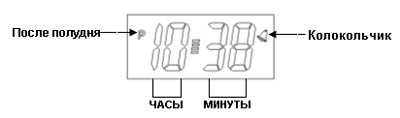 Установка времени кормления:Нажмите "MODE", чтобы перейти из режима часов в режим просмотра времени кормления нажмите и удерживайте кнопку "SET" более 2-х секунд для входа в режим установок времени кормления. Установка времени начнется с 1-го кормления и цифра "1" будет гореть слева на табло.Теперь будут мигать значения часов ( вторая и третья цифра), нажмите кнопку "MODE" для установки времени ( часа) кормления, затем нажмите "SET" для подтверждения.После подтверждения установки времени первого кормления, установите время следующего (2-го) кормления (1-я цифра поменяется на 2 и так далее) для установки повторите действия в п.10.Установив все 4-е времени кормления, дисплей вернется в режим часов.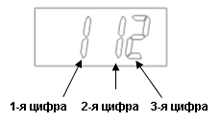 Примечания:После включения таймера вы можете войти в режим установок "SET" и нажать кнопку "START" , чтобы выключить его. Затем вы можете изменить настройки и опять включить таймер кнопкой "START".Когда индикатор заряда батарей начнет мигать, поменяйте все 4 батарейки сразу. Используйте только алкалиновые батарейки.Примеры программирования:Кормить животное один раз в день в 13:00 (24 формат часов) в течение 4-х дней: Установить время кормления 1 = 13:00 , 2 = 13:00, 3 = 13:00, 4 = 13:00Кормить два раза в день: в 10:00 и в 20:00 в течение 2-х дней: Установить время кормления 1 = 10:00, 2 = 20:00, 3 = 10:00, 4 = 20:00Кормить четыре раза в день: в 6:00, в 11:00, в 16:00 и в 21:00: Установить время кормления 1 = 6:00, 2 = 11:00, 3 = 16:00 и 4 = 20:00Примечание:В режиме показа времени будет мигать двоеточие между значением часов и минут, в режиме времени кормлений двоеточие гореть не будет.Буква "P" будет показана на дисплее при времени после полудня, и погаснет после полуночи в 12-и часовом режиме часов.В режиме установки времени кормления на дисплее будут 3 цифры (см. рисунок). Первая цифра означает порядковый номер кормления (1-е, 2-е, 3-е или 4-е кормление) , а вторая и третья цифра показывают время, на которое запрограммировано кормление ( в часах).Когда будет включен таймер кормления, на дисплее загорится символ "Колокольчик". Если на дисплее , указывающем время кормления, символ "Колокольчик" горит постоянно - это означает, что время данного кормления уже прошло. Мигающий символ означает, что время этого кормления еще не наступило. Это позволит вам понять, сколько кормлений осталось в кормушке.Если время следующего кормления меньше или равно настоящему времени, кормление произойдет на следующий день.Если нажать и удерживать кнопку "Mode" более 2-х секунд, значение на дисплее будет увеличиваться до тех пор, пока вы не отпустите кнопку. Когда значение достигнет максимума, цифры опять начнутся сначала.Если таймер кормления включен, нажатие кнопок "START" или "START TOMORROW" приведет к сбросу настроек и программа опять начнется с первого кормления.Запись голосового сообщенияДля записи голосового сообщения нажмите и удерживайте кнопку REC. У вас есть около 6 секунд, чтобы записать фразу, которая будет звать вашего питомца всякий раз, когда придет время обеда. Говорите в микрофон "МIС". Отпустите кнопку REC, чтобы окончить запись.Нажмите на кнопку "PLAY", чтобы воспроизвести записанное сообщение. Вы можете делать это в любое время, не боясь сбить настройки кормушки.Сборка и разборкаКак разобрать:Потяните крышку кормушки "С" вверх ( см. диаграмму ниже) и снимите ее, затем также снимите крышку миски "D". Сдвижная крышка "B" легко поднимается вверх, как и сама миска "А".
Чтобы собрать:
А. МИСКА - миска для корма встанет в корпус кормушки только в одном правильном положении. Убедитесь, что миска встала во втулку.

B. СДВИЖНАЯ КРЫШКА - поместите сдвижную крышку прямо противоположно крышке миски.

D. КРЫШКА МИСКИ - чтобы установить крышку совместите штыри на нижней ее части с отверстиями на верхней кромке кормушки и нажмите на нее сверху.

C. ВЕРХНЯЯ КРЫШКА КОРМУШКИ - совместите верхнюю крышку кормушки с крышкой миски и нажмите на нее сверху.

Е. ЗАЩЕЛКА - когда корм помещен в кормушку, закройте сдвижную крышку повернув ее влево так, чтобы ушко крышки попало в защелку.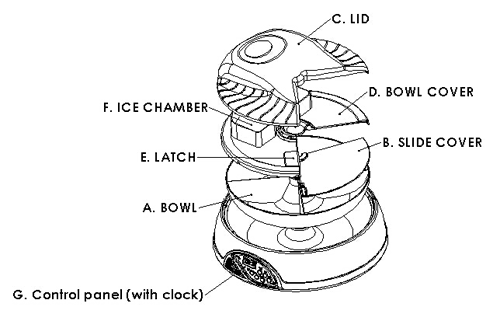 